Nowe mydło w piance Cien dla dzieci w 98% ze składników naturalnego pochodzeniaDzieci często zapominają o myciu rąk, tymczasem z nowym mydłem w piance marki Cien stanie się ono doskonałą zabawą! Pianka jest bezpieczna, pięknie pachnie i nie daje bakteriom żadnych szans. Od poniedziałku 10 października do środy 12 października będzie dostępna w sklepach Lidl Polska w specjalnej promocji 30% taniej.Zdrowie dzieci wymaga szczególnej troski, dlatego pianka do mycia rąk marki Cien nie zawiera mikroplastiku ani szkodliwych substancji. Składa się w aż 98% ze składników pochodzenia naturalnego, dzięki czemu nie narusza mikrobiomu skóry i mogą stosować ją dzieci od pierwszego roku życia. Produkt jest wydajny – butelka o pojemności 300 ml starcza na ok. 400  dozowań – i występuje w 4 wariantach: „Cola”, „Banan”, „Malina” i „Sensitive”. 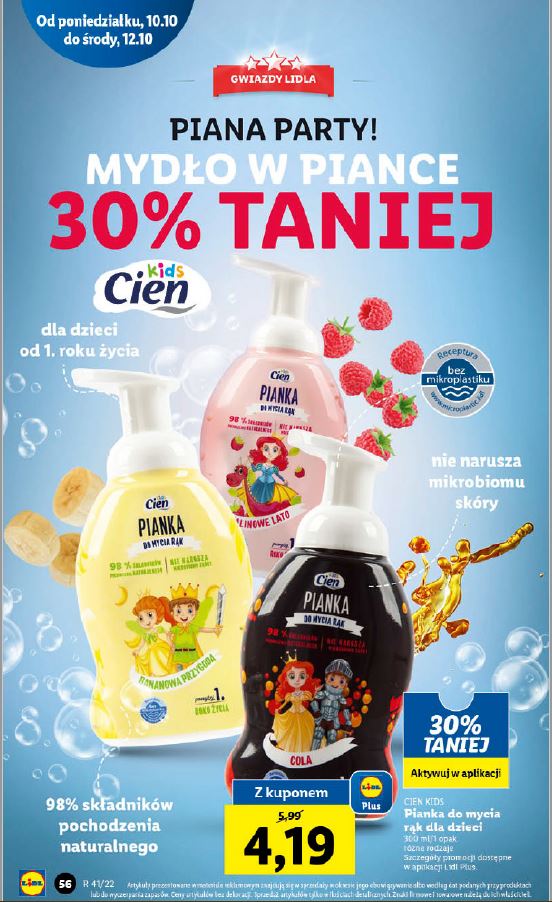 Od poniedziałku 10  października do środy 12  października pianka do mycia rąk Cien będzie do kupienia w  sklepach Lidl Polska za jedyne 4,19 zł/ 1 butelka (cena z kuponem w aplikacji Lidl Plus).Informacje o firmie:Lidl Polska należy do międzynarodowej grupy przedsiębiorstw Lidl, w której skład wchodzą niezależne spółki prowadzące aktywną działalność na terenie całej Europy oraz w USA. Historia sieci Lidl sięga lat 30. XX wieku, a pierwsze sieci pod szyldem tej marki powstały w Niemczech w latach 70. XX wieku. Obecnie w 31 krajach istnieje w przybliżeniu 12 000 sklepów tej marki, a w Polsce około 800.  Kontakt:Strona www: https://www.lidl.plFacebook: https://www.facebook.com/lidlpolskaInstagram: https://www.instagram.com/lidlpolska/YouTube: https://www.youtube.com/user/LidlPolskaPL